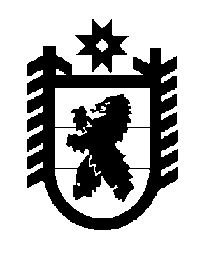 Российская Федерация Республика Карелия    ПРАВИТЕЛЬСТВО РЕСПУБЛИКИ КАРЕЛИЯПОСТАНОВЛЕНИЕот 3 ноября 2011 года № 293-Пг. ПетрозаводскОб установлении сроков закрытия навигации 2011 годадля плавания на маломерных судах на водных объектахв Республике Карелия, не имеющих судоходной(навигационной) обстановки	В соответствии с пунктом 4 Правил пользования водными объектами для плавания на маломерных судах в Республике Карелия, утвержденных постановлением Правительства Республики Карелия от 23 ноября 2010 года № 259-П "Об утверждении Правил охраны жизни людей на водных объектах в Республике Карелия и Правил пользования водными объектами для плавания на маломерных судах в Республике Карелия",  Правительство Республики Карелия п о с т а н о в л я е т:	Считать закрытой навигацию 2011 года для плавания на маломерных судах на водных объектах в Республике Карелия, не имеющих судоходной (навигационной) обстановки, расположенных:	в Олонецком, Сортавальском, Лахденпохском, Питкярантском, Суоярвском, Пряжинском, Прионежском, Кондопожском, Пудожском районах, в городе Петрозаводске – с 14 ноября 2011 года;	в Медвежьегорском, Муезерском, Беломорском, Сегежском, Кемском, Калевальском, Лоухском районах, в городе Костомукше –               с 7 ноября 2011 года.          ГлаваРеспублики Карелия                                                                     А.В. Нелидов